ЭТО СЧАСТЬЕ – ПУТЬ ДОМОЙ!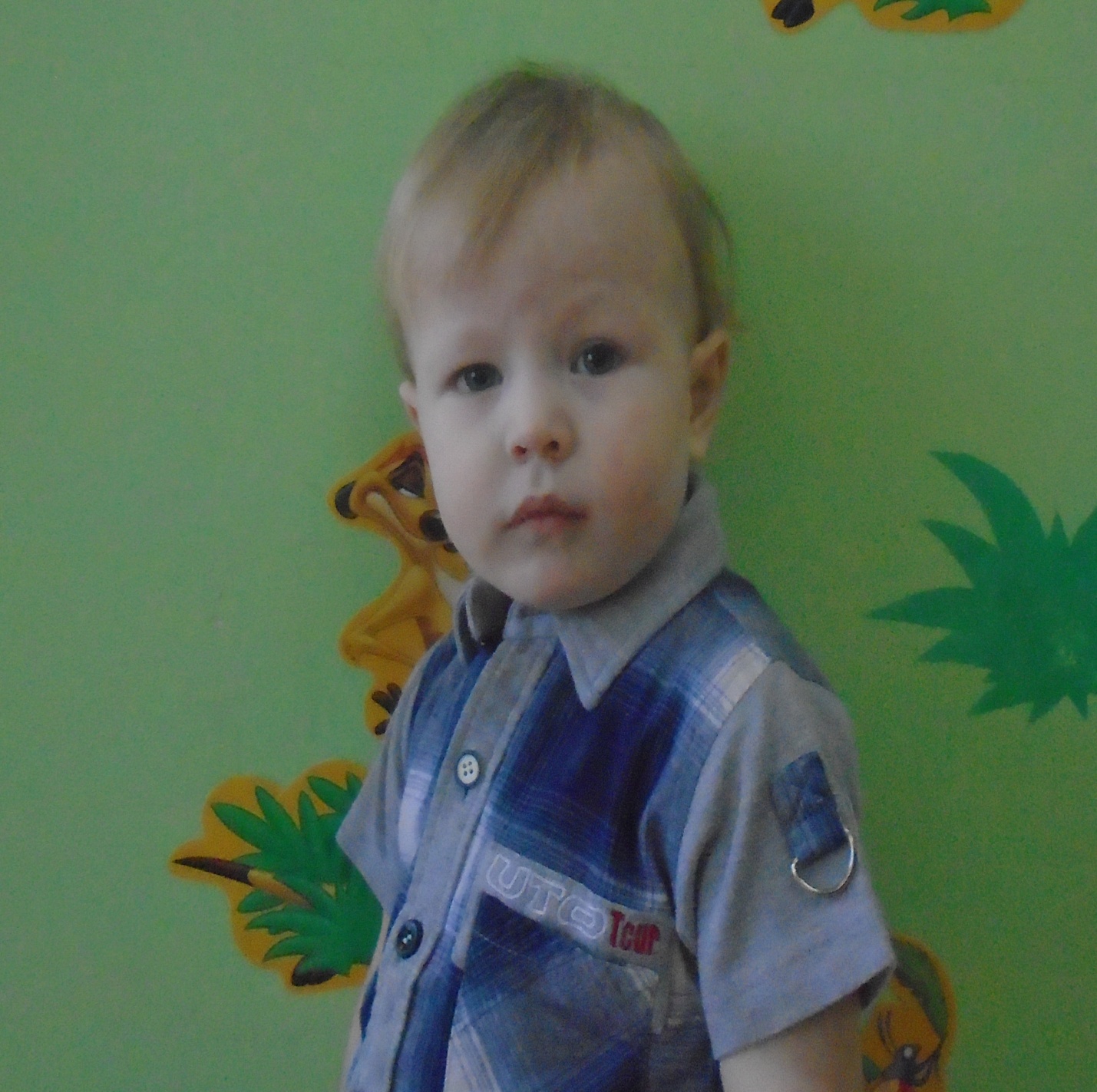 Артем родился в 2015 году,спокойный, добрый.У мальчика серые глаза, светло-русые волосы.	Имеет двух сестер и старшего брата.По вопросам приема детей в семью необходимо обращаться в отдел опеки и попечительства администрации муниципального района «Карымский район» по адресу: п. Карымское, ул. Верхняя, д. 35ЭТО СЧАСТЬЕ – ПУТЬ ДОМОЙ!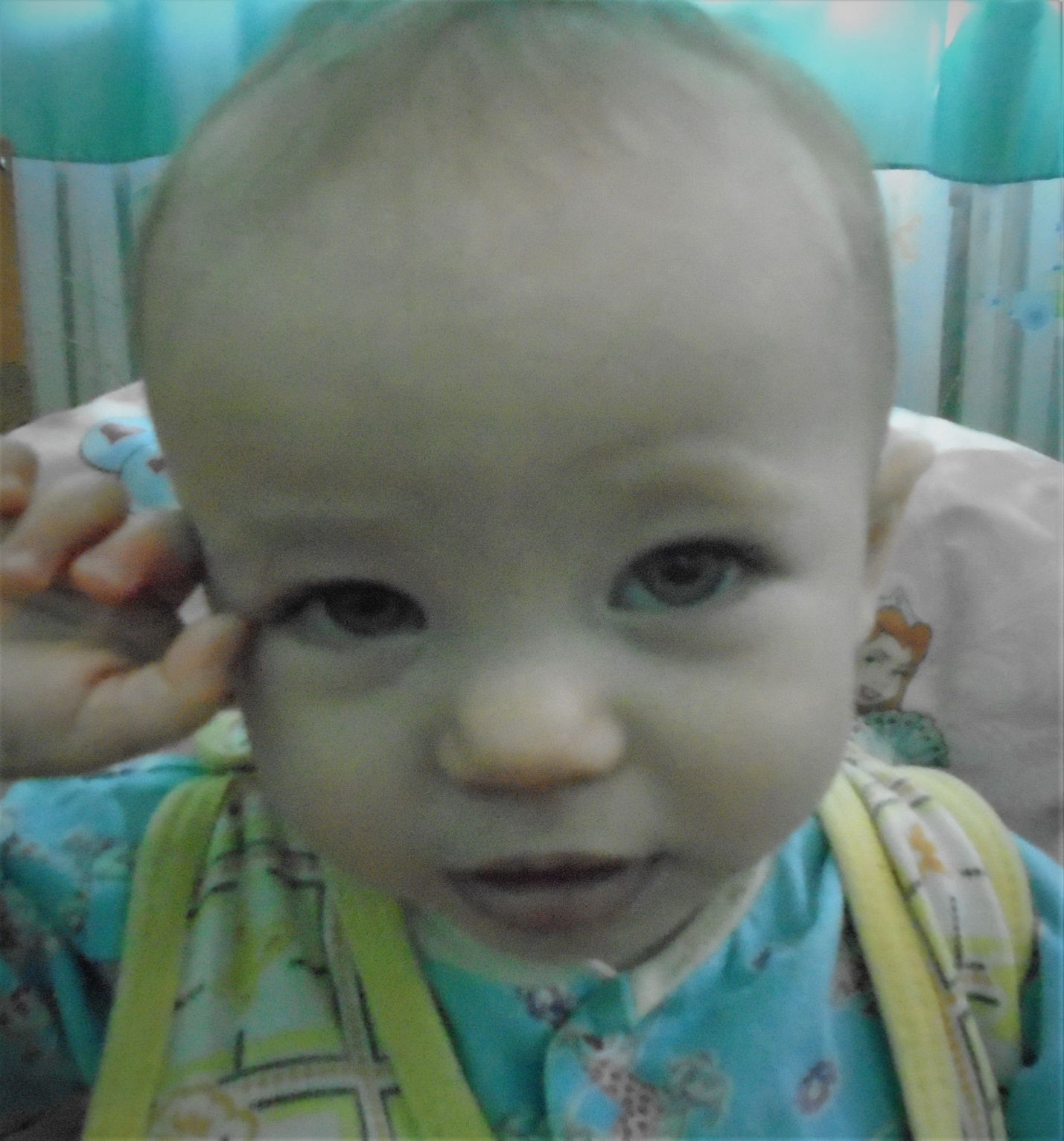 Елена родилась в 2016 году,Активная, любознательная.У девочки голубые глаза, светло-русые волосы.Имеет сестру и двух братьев.	По вопросам приема детей в семью необходимо обращаться в отдел опеки и попечительства администрации муниципального района «Карымский район» по адресу: п. Карымское, ул. Верхняя, д. 35ЭТО СЧАСТЬЕ – ПУТЬ ДОМОЙ!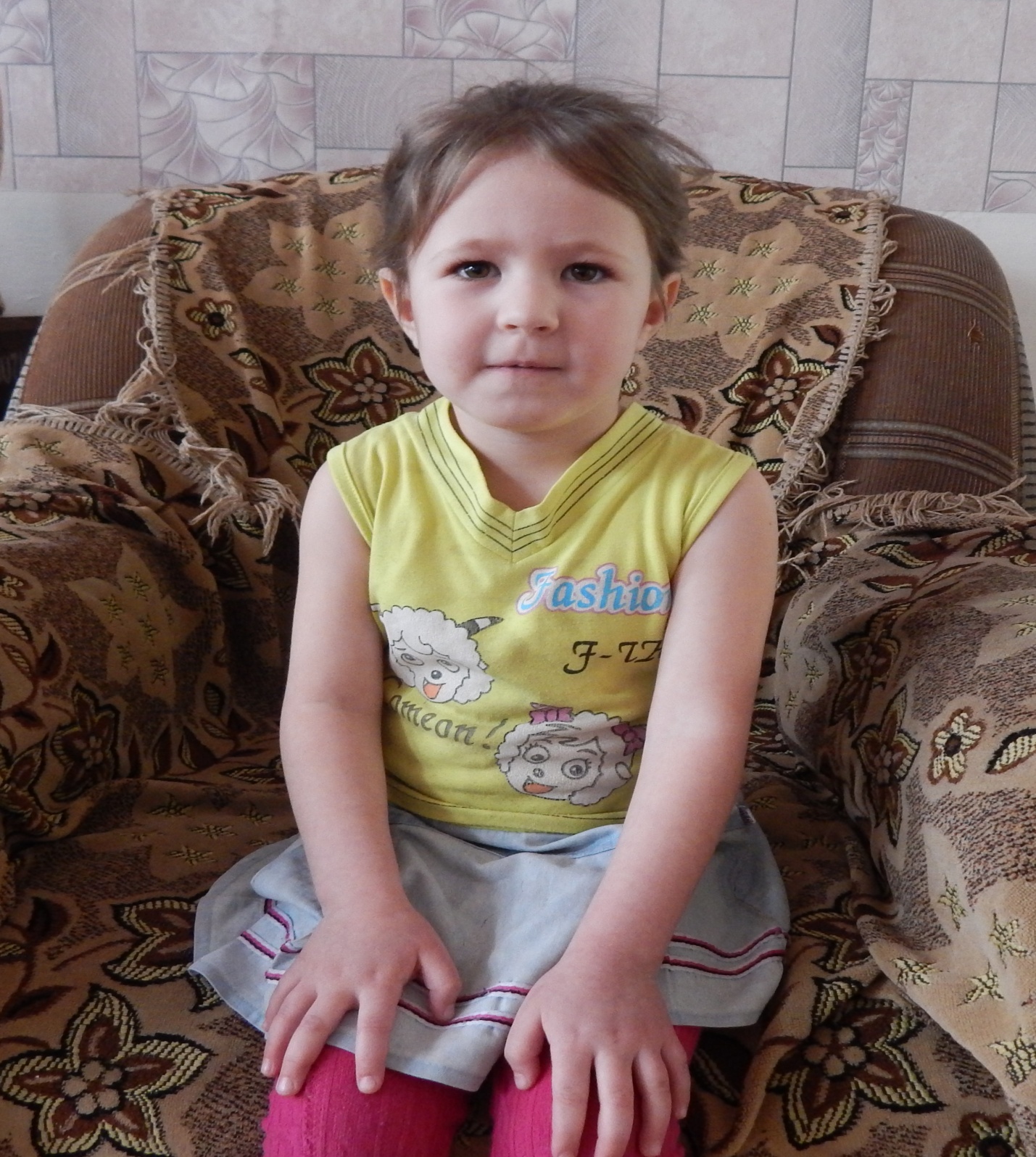 Дарья родилась в 2012 году,Общительная, добрая.У девочки карие глаза, русые волосы.Имеет двух братьев и младшую сестру.	По вопросам приема детей в семью необходимо обращаться в отдел опеки и попечительства администрации муниципального района «Карымский район» по адресу: п. Карымское, ул. Верхняя, д. 35